Transition Unit Ramsgrange Community School 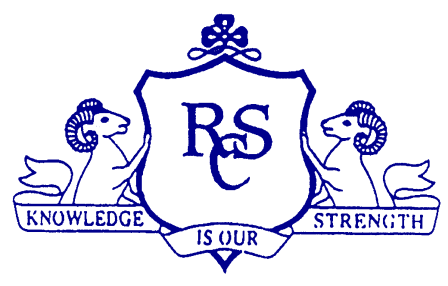 Title of Transition Unit	Area of Study Overview Related LearningSummary Outline Breakdown of the Unit Aims Learning OutcomesKey Skills Teaching Approaches Assessment Approaches Evaluation Resources Information and Communications Technology/ECDLThis unit links into the following areas of studyCreativity – developing key ICT skills to be used creatively in subjects, projects, presentations and communicationsEnterprise – word, spreadsheet, internet skills usedPersonal Achievement – passing of ECDL examsTop Up/Taster – builds on Junior Certificate First year Computers module and prepares students with skills for projects, presentations for Leaving Certificate and for  LCVP Work and Future – develops  skills needed in the workplace and business environment and encourages students to careers in the IT industry This TU is devised to give students the opportunity to develop skills using the computer and managing files. While students will be given the opportunity to experience a variety of software packages and in doing so develop confidence in the use of word processing, spreadsheets, internet and file management, presentation and in the basic concepts of IT. Students will be formally assessed in 4 NEW ECDL modules if/when they complete same.  This TU links with Junior Cycle First Year Computer Module – builds on foundations laid at junior cycle in relation to basic computer skills developmentTY Programme particularlyTY Work experience – preparation of CV, letters of applications using word processorALL TY Subjects for presentations, project work, research, analysis and communication.TY Maths in relation to presentation of data and accounts and making graphs for analysisYSI/SPHE – presentations, project work. Senior Cycle – develop skills for all subjects requiring word processed and researched projects. Particularly useful for LCVP and Careers research and online skills (CAO)Students on completing this TU will be able to create, save and manage files and have understanding of the basic concepts of ICT including parts of the computer, applications and uses of computers in business and in every day life and understand issues around security, copyright, law and licensing. Through the Word Processing module so as to be able to create, edit, save documents and utilise many word processing functions such as tables, mail merge, printing etc. Through use of Spreadsheet software students will be able to work with and create spreadsheets to enter, sort and enhance data, create tables and use mathematical operators to perform various functions.  Through use of Presentation software students will be able to design, create, enhance and edit a slide show (using font designs/slide layouts/pictures, animation and transition effects) to facilitate them make an effective presentation. Students will also develop key internet and communication skills and gain better understanding of concepts such as social media, safety online, e-commerce, copyright issues in relation to internet research.  Timetable Periods                                                                                               Two classes per week over 33 weeks = 2640 minutes or 66 class periodsBasic Concepts of IT/Using Computers/Managing Files/Word Processing	   Duration: Until XMAS  comprising  Class Contact + h/w/projects  for other subjectsSpreadsheets /Presentation                                                                                Duration: 12 Weeks Internet      		                                                                                        Duration: 5 Weeks comprising class contact time and researchTo introduce the students to, and develop in students an understanding of, the basic concepts of Information TechnologyTo develop in students skills in using the computer and managing filesTo develop student confidence in using word processing, spreadsheets, databases/filing systems and presentation packages.To introduce to students the concept of Internet/WWW and consider the pros and cons of social mediaTo be aware of the dangers of ICT and develop skills to minimise thisTo successfully complete 4 NEW ECDL modules with studentsTo develop in students a good level of competency in keyboarding skillsTo foster an interest in IT amongst the TY studentsTo develop in the students the necessary skills and knowledge base  to be able to apply their IT skills in a work environmentTo appreciate  the role of IT in the local community, in the country and  internationally. To understand how the government can impact on businessTo become aware of the role of ICT in communications and consider IT in a global context To develop skills enabling students to work collaboratively as part of a team.. On completion of this transition unit the student will:-Explore Basic Concepts of ICTParts of the computers, Operating System & Programs, Memory, Storage, CPU and speed, Interfaces, MultimediaApplications and uses of computers in business, industry, education, home and in our everyday livesIT and society and the impact of increased computer useSecurity, Copyright and LawHardware and System softwareInformation Networks covering email, what you need to send an email, other communication forms, local and wide area networksUse the Computer and Manage FilesGetting started – switching on/off, restarting etcFolders – making, opening, renaming, deletingFinding FilesWorking with files and folders – copying, moving, deleting, restoring, renamingLooking at filesUSB Drive – saving information to a storage deviseBacking up DataPrinting and print previewBecome efficient in the use of a Word ProcessingPackageNavigate Word documents – creating a blank document, saving, closing, opening, the word windowManage text – entering, selecting, inserting, deleting, moving, copying, pasting, cutting textChange the appearance of Text – formatting, fonts and font size, bold, italics and underlining text, alignment and justification, line and paragraph spacingUse Spelling and Grammar functions– checking, finding and replacing text, word count, thesaurusEngage in Printing of documents– previewing, printing all or part of a documentAdjust Layout, Headers and Footers – inserting, deleting, page setup, page breakUse the help system – the help menu, the office assistant, wizardsCreate Tables – creating, enhancing, adjusting column/rows, centering, deleting tablesUse Graphics – importing, resizing, moving graphicsApply Tabs, Indents, Bullets, Numbering – inserting, deleting, editingPerform a Mail Merge – creating and performing a mail mergeAdd and Import Text – between documents Apply Hyphenation – automatic and manualUse Templates – creating and using templatesBecome effective users of SpreadsheetsAppreciate Excel – prepare workbooks, enter data, make lists, use toolbars, order, insert and delet rows/columns, adjust cell sizePrepare a Spreadsheet timetable – creating a timetable, using fills, formatting text and numbers, alignment, adding headings, creating a header, printingWork with numbers – using formulae, alignment, adding new data, simple calculation, functions, references, absolute referencesOperate multiple spreadsheets – inserting additional worksheets, moving data between worksheets, using spreadsheets in word documentsUse Charts – creating, sizing and moving, changing, printing and saving chartsUse Presentation software byCreating a presentation – adding a title, adding a sub title, adding a new slide, adding bullet pointsSaving, closing and Opening PresentationsSlide Shows – controls, viewing a presentation, slide transition, text animationText and Text Boxes – selecting and manipulating text, text alignment, line spacing adding a word art object, tabsColours and Backgrounds – selecting a colour scheme, backgroundsRearranging slides – slide order, slide sorter view, copying a slide, outline view, moving information, hiding slidesGraphics – drawing tools, text boxes and word art, clip art, changing picture colourMultimedia Elements – adding soundPrinting the presentationAdding graphs – creating a graph and editing a graphOrganisational charts – inserting and editing a chartInformation Network ServicesOverview – the internet, the www, html, connecting to the internet, modems, service providers, web browsers, hyper textBrowsing the WWW – web addresses, printing a page, saving text, pictures, URLs, searching for informationEmail – addresses, viewing messages, preparing a new message, sending, receiving, attachments, replying, forwarding mail, printing, deleting mailMailing Lists and Newsgroups – mailing lists, newsgroups, accessing newsgroups, threadsThe Internet in the Classroom – projects, IRC, downloading software, installing software, child safety on the web.Social Media – uses of, pros and cons, Malware, Viruses, Trojan and Internet SafetyBeing Personally Effective – students will become more autonomous and ready for the working world. Information Processing – by using ICT students will learn to access, edit, select, evaluate and record informationCritical and Creative Thinking – develop higher order and lower order thinking skillsCommunicating – by using a variety of ICT related media and develop skills in report writing and sending/receiving emails/presentation skills (oral, visual)Working with Others – students will work collaboratively towards agreed goals to promote  Internet Safety in our school.A wide range of active learning methodologies will be used in this TU such as:- Use of group work, pair work, brainstorming sessions and class room discussionPractical application of various software packagesActive Involvement of the students in classSome didactic methodsPractical project workOn-going use of basic IT assignmentsUse of work sheets and teacher instructionStudents will engage in Research (Desk and Field from a variety of sources) and be given self- directed learning opportunitiesDVD’s, YouTube clips, possible local visit from ICT graduate or to computer based companyComputer based learning (websites, Powerpoint presentations)Case study analysis and Practical applications of theory/demonstrationUse of Templates and project work will also be part of this unitReport and evaluation writingUse of enlights software tools – self directed learningDidactic approaches/teacher demonstrationOngoing feedback will be given to students on class work/project workDemonstration of skills ie: research, design, production, Typed reports/Pfolio of work Completion of NEW ECDL examsProject work Survey/Evaluation of Module will be completed by studentsEvaluation will be completed at the end of the year. ECDL online tools. Enlights website via www.ics-skills.net Sample exercises/templates of good practice Internet research including YouTube documentaries and RTE player resourcesTeacher notes, textbooks, handouts, sample answers